ACTIVIDAD CONMEMORATIVA: 23 de abril, Día del Libro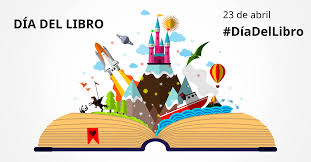 Leer un libro ayuda a que los niñ@s estimulen su imaginación y creatividad, haciendo que sientan más interés por las cosas que les rodean. También desarrollan su capacidad de concentración, la memoria, y enriquecen su vocabulario. Por todo esto, es fundamental fomentar el hábito de la lectura en los más pequeños de la casa.Para celebrar este día, os propongo lo siguiente:Crea tu propia historia: Hoy series todos los de casa escritores y escritoras. Empezará el más pequeño la historia, y la seguirán, hasta llegar al más mayor. Una vez finalizada vuestra historia, tendréis que plasmarla en una cartulina, como si fuera un cómic, separado por viñetas. Y no os olvidéis de ponerle título a vuestra súper historia.El dado lector: cogemos una caja de cartón, la forramos  con papel. En cada uno de los lados escribimos una pregunta relacionada con los cuentos, por ejemplo: mi parte favorita fue cuándo, no me gustó cuando, mi personaje favorito es, este cuento trata de, el/los protagonista/s se llamaba, me hizo reír cuando, me puso triste cuando, me gustaría ser… Una vez escritas las preguntas, decoramos el dado con rotuladores, pintura, pegatinas… y ¡a jugar!Caja mágica: meter en una caja diferentes objetos (lápices, calcetines, zapatos, libretas, cucharas…), sacar 5 objetos, con los ojos vendados, y una vez que los tengáis, tenéis que inventar una pequeña historia con todos los objetos que sacasteis de la caja mágica.Cuéntame un cuento: Por las noches, cuando os metáis en cama y para dejar volar vuestra imaginación en los sueños, mamá, papá, vuestros hermanos… os pueden leer un cuento, el que más os guste,  justo antes de iros a dormir.